  Tick to show which objectives were covered Science      Pink highlight to show pupil has understood       Pupil to colour face to show how they felt they understood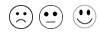  ScienceLiving ThingsYear 6Self AssessmentDo I know that living things can be grouped into plants, animals and micro-organisms?Do I understand the terms vertebrate and invertebrates?Can I know group animals into vertebrates and invertebrates?Do I know some of the common characteristics of the vertebrates’ group - fish, amphibians, reptiles, birds, mammals?Can I group invertebrates into insects, spiders, snails and worms?Do I know plants can be grouped into flowering and non-flowering?